Publicado en  el 19/09/2016 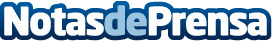 Samsung Galaxy Note 7: por qué las prisas no son buenasLos problemas en los Galaxy Note 7 se debieron a las prisas por adelantar al iPhone 7 según Bloomberg Datos de contacto:Nota de prensa publicada en: https://www.notasdeprensa.es/samsung-galaxy-note-7-por-que-las-prisas-no_1 Categorias: Dispositivos móviles Innovación Tecnológica http://www.notasdeprensa.es